ОТЗЫВнаучного руководителя о выпускной квалификационной работе обучающегося РУССКИХ Полины Игоревны на тему «РАЗВИТИЕ ЧАСТНОГО ПРЕДПРИНИМАТЕЛЬСТВА В КИТАЕ ПОСЛЕ ПРИСОЕДИНЕНИЯ К ВТО»Должность доцент кафедры мировой экономики 		                     Попова Л.В.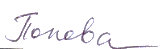 Дата: 19 мая 2022 г.№ п.п.КритерийБаллы
1 – 10 Соответствие темы ВКР выбранной специальности, аргументация автором актуальности темы10Оригинальность замысла, авторский подход к исследованию темы ВКР9Четкость постановки цели и задач исследования10Логичность структуры и содержания проведенного исследования в соответствии с темой ВКР10Обоснованность выводов и предложений автора, их научно-практическое значение; чёткость выводов по цели и задачам исследования в заключении ВКР 9Наличие в работе конкретной информации, собранной и обработанной автором10Владение автором методами экономических исследований10Теоретический уровень проведенного исследования10Использование в ВКР работ зарубежных авторов и публикаций на иностранном языке; использование в ВКР работ сотрудников кафедры мировой экономики и/или экономического факультета СПбГУ10Степень соответствия предъявляемым требованиям к оформлению ВКР10Итого98 отлично А90 - 100отличноA80 - 89хорошоB70 - 79хорошоC61 - 69удовлетворительноD50 - 60удовлетворительноEМенее 50неудовлетворительноF